Коментарі щодо врахування зауваженьНайперше хочеться зауважити, що команда авторів проекту має величезний досвід організації науково-популярних подій. Це Наукові пікніки з 2013 року, Дні науки з 2013 року, Марш науки, виставки наукових зображень тощо. Команда співпрацює зі ЗМІ, академією наук та університетами. У разі перемоги у голосуванні проекту Року науки Громадський бюджет отримає величезний розголос і безліч прихильників) Футболки необхідні для ідентифікації лекторів і волонтерів від відвідувачів. Це необхідно на масових заходах. Так люди знають до кого звертатися. З іншого боку, лектори і волонтери не отримують за свою роботу грошей, і яскрава футболка з заходу на пам'ять є чудовою мотивацією для них. Окрім того футболки є додатковою рекламою після заходу. Люди просто так одягатимуть футболки на яких буде написано про підтримку проекту Громадського бюджету - це додатковий піар для ГБ вцілому. На абсолютно всіх серйозних масових заходах волонтери і лектори вдягнені в орендовані футболки.Кава-паузи і обіди для волонтерів - Захід відбувається цілий день. Лектори і волонтери не отримують за свою роботу гроші. Отже з боку організаторів заходу буде неправильно і несерйозно вимагати від них працювати без можливості випити чаю чи води і пообідати, або просити їх зробити це за власний рахунок. Кава, чай і обіди для волонтерів є нормальною практикою для масових заходів, де учасники не отримують зарплатуСувернірна продукція – нормальною практикою є, коли на конференціях чи фестивалях учасникам дарують щось на згадку, на знак вдячності що вони безоплатно витратили свій день на роботу на фестивалі. Сувенірна продукція буде додатковим піаром для ГБ, оскільки на ній буде вказано, що проект реалізовано за підтримки ГБ.Фотограф - без фотофіксації заходу можна вважати, що його не було. Якісні фото матеріали розміщені в ЗМІ дають великий ефект для просування проекту в майбутньому, а також для піару ГБ.Камери, петличка і штатив – обладнання можна взяти в оренду замість придбання. Проте, це буде дорожче і у випадку придбання обладнання залишиться на балансі органів місцевого самоврядування Києва і в подальшому їх можна буде використовувати для інших заходів. Афіші перекинуто в статтю друкованих матеріалів.Дизайн та друк матеріалів включає програми заходів для відвідувачів, анкети зворотнього зв'язку, карти локацій, флаєри, афіші А3. Афіші та флаєри поширюються в навчальних закладах Києва.Відповідно до рекомендацій збільшено суму на рекламу в соціальних мережах.Перелік локацій:Інститут фізіології ім. О. О. Богомольця, вул. Богомольця 4 Інститут молекулярної біології і генетики, вул. Ак. Заболотного 150 Інститут зоології ім. І.І. Шмальгаузена, вул. Терещенка 2 Інститут біохімії ім. О. В. Палладіна, вул. Леонтовича 6 Інститут філософії ім. Г.С. Сковороди, вул. Трьохсвятительська 4 АО КНУ, вул. Обсерваторна 3 ННІ "Інститут геології" КНУ, вул. Васильківська 90 Археологічний музей КНУ, вул Володимирська 58Для перевезення відвідувачів між локаціями пропонується дві маршрутки Богдан на 45 місць. Вона курсуватиме протягом цілого дня проведення заходу між локаціями. Необхідність транспорту між локаціями обґрунтовується тим, що відвідувачі бажають побачити всі локації фестивалю, проте зручного міського транспорту між ними немає, зупинки знаходяться далеко від локацій. Для зручності жителів міста пропонується курсування спеціального транспорту між локаціями. Відвідувачі матимуть приблизний розклад зупинок цього транспорту на локаціях і матимуть можливість відвідати всі локації за день проведення фестивалю.Оренда звукопідсилювальної апаратури необхідна двічі по одному дню для Наукових пікніків, що відбуваються в парку Шевченка.Банер-павук – це зручна інформаційна конструкція. На них буде надрукована візуальна інформація про заходи, у тому числі інформація про Громадський бюджет.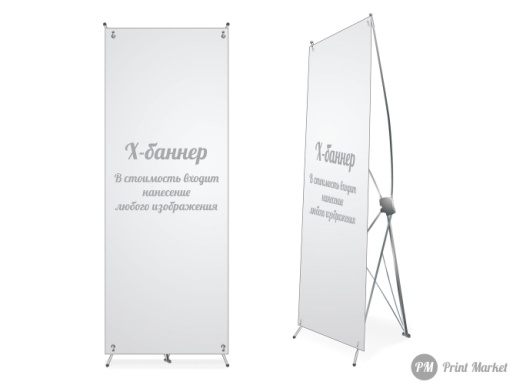 Проблеми та необхідність реалізації проектуВ стратегії сталого розвитку «Україна - 2020» однією з цілей є забезпечення гордості за власну державу, її науку (http://zakon2.rada.gov.ua/laws/show/5/2015/print1495812357938483). У Стратегії розвитку Києва до 2025 року Київ визначено як освітньо-науковий центр країни https://kievcity.gov.ua/files/2016/11/9/Kyiv-City-Strategy-2025-Project.pdfОднією з задач є почилення наукового та інноваційного потенціалу міста.Більшість науково-дослідних інститутів та університетів знаходиться у Києві. Проте, розвиток Києва як наукового центру країни неможливий без усвідомлення киянами необхідності науки і знання про дослідження, які проводяться науковцями у Києві. Без популяризації науки все менше молоді йде працювати в науку, тому що не знають, який величезний потенціал вона має у Києві. З іншого боку, науковці не отримують достатньо гордості і поваги з боку суспільства, бо кияни просто не знайомі з науковцями і їхньою діяльністю. У Києві є два безкоштовних науково-популярних проекти – Дні науки і Наукові пікніки. Саме ці заходи вирішують проблему комунікації між науковцями і суспільством і саме їх пропонується посилити в рамках Року науки в Києві. Мета проектуОрганізація серії подій протягом року для популяризації науки серед жителів Києва.Підвищення обізнаності киян про науку в місті та країні.Участь у науково-популярних заходах щонайменше 50 наукових і освітніх установ.Загальне охоплення аудиторії щодо наукових досягнень -  500 000 киянКлючові показники оцінки результату проектуКількість відвідувачів заходів.Збільшення обізнаності аудиторії (застосовується анкетування для оцінки)Загальне охоплення аудиторії – кількість відвідувачів сторінок у соцмережах, на сайтіКількість відгуків про події у соцмережахКількість репортажів щодо подій в ЗМІОдним з важливих показників успішності реалізації проекту є загальне охоплення аудиторії жителів Києва та гостей столиці. Це кількість людей, що були на заходах, чули про них, або іншим чином з ними взаємодіяли.В програму додано гуманітарні науки: філологію, історію, соціологію, археологію. Окрім того в Наукових пікніках регулярно беруть участь представники гуманітарних наук. Дату Дня жінок в науці перенесено на 11 лютого. Цільова аудиторія кожного заходу однакова – діти з батьками, студенти, допитлива молодь, науковці в ролі учасників.Листи підтримки від організацій буде надано, в НАНУ це не швидкий процес, запит вже пішов. Проте зауважимо, що всі вказані наукові установи та багато інших беруть участь в науково-популярних заходах, що організовуються авторами проекту, з 2013 року.Цільова аудиторія кожного заходу однакова – діти з батьками, студенти, допитлива молодь, науковці в ролі учасників.23.01 Лекторій з біології 11.02 День жінок в науці20.02 Лекторій з астрономії23.02 Лекторій з філології20.03 Лекторій з авіації17.04 Лекторій з зоології22.04 Марш за науку19.05 Медичний пікнік26-27.05 Дні науки19.06 Лекторій з фізики17.07 Лекторій з хімії14.08 Лекторій з історії18.09 Наукові пікніки9.09 Лекторій з соціології16.10 Лекторій з математики10-11.11 Дні науки18.12 Лекторій з археології